Публичный отчет о работе государственного бюджетного общеобразовательного учреждения Самарской области основной общеобразовательной школы № 21 города Новокуйбышевска городского округа Новокуйбышевск Самарской области в 2012-2013 учебном году 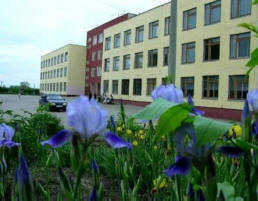 1. Общая характеристикагосударственное бюджетное общеобразовательное учреждение Самарской области основная общеобразовательная школа  № 21 города Новокуйбышевск городского округа Новокуйбышевск Самарской области.Адрес. 446204, Россия, Самарская область, г. Новокуйбышевск, ул. Дзержинского 41А, телефон (84635) 2-27-75, e-mail: school21@midnet.ruУчредителем Общеобразовательного учреждения является Самарская область, а именно:Министерство образования и науки Самарской области;Министерство имущественных отношений Самарской области.Школа имеет лицензию на право осуществления образовательной деятельности, выданную 06.02.2012 бессрочно серия РО № 037347 регистрационный номер 3757, а также прошла аккредитацию (приказ Министерства образования и науки Самарской области об аккредитации от 12.05.2012 № 9-ак).В соответствии с государственным статусом школа реализует основные общеобразовательные программы  дошкольного, начального и основного общего образования. Местоположение. Школа расположена в отдаленном от центра города микрорайоне № 67, вблизи железнодорожной станции Липяги, в 4-х этажном здании, построенном в 1990 году.   Обучаются в школе  как дети микрорайона, так и дети из близлежащего частного массива поселка Северный и жилых домов станции Липяги. В микрорайоне школы находятся социокультурные объекты:физкультурно-оздоровительный комплекс «Жемчужина»;филиал № 1 МБУК «Библиотечная информационная сеть» г.о.Новокуйбышевск» -  Центр экологической информации; детская театральная студия «Время тайн».Иные учреждения дополнительного образования, культуры и спорта расположены вдали от учреждения, поэтому в  данной ситуации возрастает роль школы как центра социализации учащихся. С целью привлечения общественности к управлению образовательным учреждением в школе создан  Управляющий совет. Он решает  важнейшие вопросы  организации деятельности школы и определяет основные направления и перспективы развития ОУ, рассматривает вопросы   совершенствования образовательного и воспитательного процесса, определяет принципы распределения  финансовых средств на текущий период. Школа активно вовлекает и учащихся  в социально-значимую деятельность через детское  самоуправление – Демократическую Школьную Республику ДШР 21. Это позволяет формировать у учеников активную гражданскую позицию.  КРАТКАЯ  ИСТОРИЯ  ГБОУ ООШ 21.Школа 21 открылась 14 сентября 1990 года. С первого дня основания педагогический коллектив уделял большое внимание оздоровительной работе. На протяжении 15 лет школа работала по целевым программам развития, приоритетным направлением которых было здоровьесбережение учащихся. 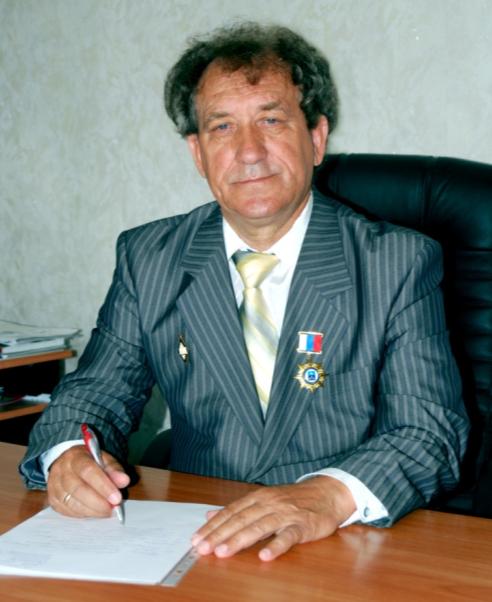 Со дня основания до 2011 года школу  успешно возглавлял директор  Иван Иванович Семаев, который за плодотворный труд был удостоен звания «Отличник народного просвещения» и награжден почетным знаком главы г.о. Новокуйбышевск «За заслуги перед г.Новокуйбышевском». В 1998 году школа №21 была признана «Школой года» на федеральном уровне. У школы накоплен богатый опыт общения на Международном уровне. Так, в 2003 году школу посетили учителя физической культуры из Великобритании, а в 2004 - преподаватели из Южно-Иллинойского университета.В 2006 году школа стала региональной экспериментальной площадкой по внедрению курса «Основы православной культуры».В 2007 году средняя школ №21 приобрела новый статус и стала называться Муниципальное общеобразовательное учреждение основная общеобразовательная школа №21.В 2008 году школа была признана Лучшим образовательным учреждением в рамках национального проекта «Образование» на муниципальном уроне. В 2009 году школа заняла 3 место в муниципальном конкурсе на лучшую работу по экологизации образовательной среды среди ОУ и 3 место в городском смотре-конкурсе по профилактике детского дорожно-транспортного травматизма среди образовательных учреждений.В 2009, 2010  году на базе школы проходили городские Свято-Серафимовские чтения.В 2010 году школа заняла 2 место в городском смотре организации воспитательной работы в лагерях с дневным пребыванием учащихся. Этот положительный опыт был представлен школой на окружном семинареС 2011 года школой руководит Юлия Владимировна Крынина, руководитель высшей квалификационной категории. Награждена «Почётной грамотой Министерства образования и науки Российской Федерации».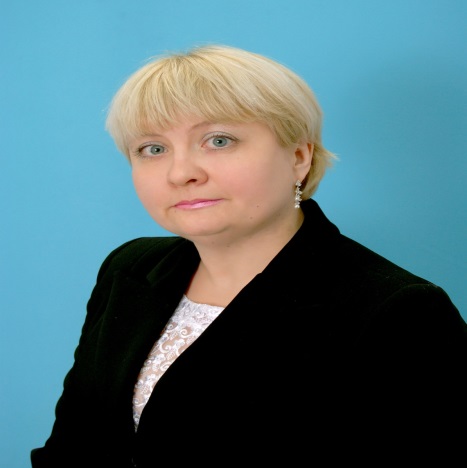 В 2011 году школа заняла 3-е место в общем рейтинге успешности сдачи государственной итоговой аттестации по математике среди школ г. Новокуйбышевска (1-е место среди основных школ нашего города) и 2-е место – по русскому языку (1 место среди основных школ города). В этом же году 22 учащихся школы присоединились к Международному общественному движению «Добрые дети мира». Они стали первыми «добрыми ласточками» в городе Новокуйбышевск – Городе, Доброжелательном к детям. В 2012 году учащиеся 3в класса заняли 1 место в муниципальном этапе областного конкурса-фестиваля юных инспекторов движения «Безопасное колесо – 2012». Со дня своего основания  школа выпустила более 1150 выпускников, среди которых 43 медалиста. Школа гордится своими спортсменами, среди которых чемпионы России по волейболу и легкой атлетике, чемпионы мира по таэквон-до. Среди выпускников школы призер Российской олимпиады по технологии Наталья Апарина, лауреат премии по поддержке талантливой молодежи.Педагогический состав школы отличается высоким профессионализмом Нагрудным знаком «Почетный работник общего образования РФ» награждены 7 педагогов, Почетной грамотой Министерства образования РФ - 2 педагога. Учитель технологии Светлана Носкова стала лауреатом конкурса «Лучшие учителя России» в 2008 году, учитель начальных классов Наталья Михиенкова победила в муниципальном конкурсе «Лучшие в профессии» в 2010 году.  В 2012 году педагог школы Лидия Половинкина заняла 3 место в областном конкурсе методических разработок на лучшую организацию работы по патриотическому воспитанию среди обучающихся «Растим патриотов России». В школе работала заслуженный учитель РФ, Почетный гражданин г. Новокуйбышевска Раиса Кукушкина. 2. Цели и результаты развития школы Педагогический коллектив в сотрудничестве с обучающимися и их родителями в 2012 – 2013 учебном году решал следующие задачи. Задача 1.Обеспечить  сохранность контингента учащихся на уровне начала учебного года.Учебный год составляет 34 учебных недели и делится на 3 триместра, состоящих из 6 циклов. Школа функционирует в режиме  пятидневной учебной недели, в одну смену. В 2012-2013 учебном году в школе обучалось 581 учащихся в 23 классах.   По  ступеням обучения:на 1 ступени обучения (в 1 – 4 классах)  – 333 человека (13 классов);на 2 ступени обучения (в 5 – 9 классах) – 248 человек (10 классов).Численность обучающихся в ГБОУ ООШ № 21Всего  выбыло за год   в школе  17 чел., прибыло – 14 чел. На конец учебного года количество учащихся школы составила 578 человек.Причиной выбытия  учащихся  явилась  смена места жительства. Выводы:Из 17 выбывших за 2012/2013 уч.год учащихся 14 человек переехали  в районы Самарской области и за ее пределы.В целом, задачу по сохранению контингента учащихся можно считать выполненной.Задача 2.  Повысить к маю 2013 года качество знаний по начальной школе до 60%, по основной школе до 41%, обеспечить 100% успеваемость по школе.Итоги успеваемости учащихся в 2012/2013 учебном году  (по итогам годовых отметок)Качество знаний в целом по школе составило – 44,7%  Успеваемость – 100%Учащихся, оставленных на повторный год обучения нет.Начальное звено школыУспеваемость в 1-4  классах на конец года составила 100%., качество обученности учащихся 53,8%  Среднее звено школыУспеваемость в 5-9  классах на конец года составила 100%., качество обученности учащихся 36%Предпрофильная подготовка учащихся 9 классов.В своей деятельности по предпрофильной подготовке в 2012-2013 учебном году школа ориентировалась на создание образовательного пространства с целью осуществления учащимися 9-го класса предварительного самоопределения. Предпрофильная подготовка проводилась в соответствии с программой «Профессиональное самоопределение учащихся» и планом по реализации ППП в школе и осуществлялась по 2-м основным направлениям:1. Информационное сопровождение предпрофильной подготовки:Работа по информированию была организована силами ОУ и «Ресурсного центра», она строилась по двум направлениям: информирование о возможностях предпрофильной подготовки, о возможностях продолжения образования и проектирования будущего.В ОУ проводилась  подготовительная работа с педагогами, учениками и родителями. Было проведено два ученических собрания: «Предпрофильнаяподготовка учащихся» и «Прогноз развития регионального и местного рынка труда».  Учителя познакомились с целями, задачами и содержанием ППП учащихся, изучили основные требования к составлению программ и методике предпрофильных курсов, ведению консультирования. В ноябре и марте прошли классные  родительские собрания для ознакомления родителей с системой предпрофильного обучения, с мероприятиями на учебный год в рамках предпрофиля.К удачным формам информирования можно отнести встречи с преподавателями учреждений ППО и СПО, Дни открытых дверей, проводимые Образовательными центрами СОШ № 5,7,8, Гимназией №1, Дни открытых дверей учреждений профессионального образования города, «Ярмарки профессий» (с приглашением учреждений НПО, СПО, ВПО). С целью оценки эффективности информирования учащихся проводилось анкетирование учащихся после всех информационных мероприятий. 70% учащихся отмечают полезность получаемой информации.2. Организация предпрофильных курсов В 2012-2013 уч.году работа по предпрофильной подготовке уч-ся 9а класса велась преподавателями школы.. Учащиеся школы  прошли обучение по восьми курсам:Туристический бизнес.Юридическая профессия в современном мире.Современные направления в дизайне.Бизнес курс за школьной партой.Работа с информациейМедицина-наука прошлого, настоящего, будущего.Химическая лаборатория.Курс юного спасателя.Вывод:Курсы,  проводимые преподавателями,  были оценены учащимися на «отлично». Была видна заинтересованность уч-ся. Преподаватели показали хороший уровень подготовки и проведения курсов, были заинтересованы в посещении всеми уч-ся занятий. Для учащихся были проведены индивидуальные консультации с учащимися и родителями.Таким образом, полученные результаты позволяют в целом констатировать среднюю степень эффективности работы ОУ по организации предпрофильной подготовки учащихся 9-х классов. Общий вывод:Итого: на конец года процент качества обученности учащихся начального звена школы составил 53,8% (из 60 заявленных), учащихся среднего звена школы 36% (из 41 заявленных). Успеваемость по школе =100%. Показатель качества обученности учащихся не выполнен ????????????Задача 3. Обеспечить к июню 2012 года качество знаний у выпускников 9-ых классов на ГИА по русскому языку не ниже 77%, по математике - не ниже 79%.   Важным показателем работы коллектива педагогов школы  является государственная итоговая аттестация.  В 2012-2013 учебном году из 56 выпускников 9 «А», 9 «Б»  классов  все уч-ся были допущены к государственной итоговой аттестации. Учащиеся  сдавали обязательные экзамены по русскому языку и математике с использованием заданий стандартизированной формы. Шесть  учащихся  в качестве сдачи экзамена в новой форме учащиеся выбрали:информатику и ИКТ (6ч); химию (3ч)обществознание (3ч)географию (3ч)физику (1ч) Для сдачи в традиционной форме в 2013г. учащимся были предложены экзамены по физической культуре и искусству.           Все выпускники 9 классов успешно сдали экзамены и получили аттестаты государственного образца об основном (общем) образовании. Для координации деятельности всех участников ГИА был утвержден план мероприятий по подготовке и проведению экзамена в новой форме.Работа по информированию всех участников ГИА  началась в октябре 2012 года. Для организации подготовки к экзаменам  выпускников, их родителей, учителей-предметников школы были проанализированы результаты предыдущей аттестации учащихся, издания, необходимые для информационно-методического обеспечения подготовки к ГИА, учителями приобретены демоверсии и контрольно-измерительные материалы по математике, русскому языку.    В последние годы в школе приоритетными экзаменационными предметами в новой форме остаются русский язык,  математика,   информатика и ИКТ, обществознание. Пробуют свои силы дети и в химии (3ч), физике (1ч), географии (3ч). В традиционной форме это   искусство и физическая культура.  Результаты экзамена по математикеИТОГО «5» - 41 ч.; «4» - 13 ч.; «3» - 2 ч.;  «2» -нетуспеваемость составила 100% \качество знаний – 95 % .  средний балл-4,6максимально набранный балл  по школе (34)   получила  Князева Дарья. Результаты экзамена по русскому языкуИТОГО «5» - 37 ч.; «4» - 16 ч.; «3» - 3 ч.;  «2» -нетуспеваемость составила 100 %, качество знаний – 95%.  средний балл-4,6максимально набранный балл  по школе (42)   получил  Захарин Дмитрий.  По 41 баллу набрали 7 учащихся (Александров Артемий, Астахова Анастасия, Надежкин Никита, Павлов Александр,Кузнецов Клим, Кутумов Александр, Морозова Полина, Нестерова Анастасия)По выбору в новой форме  выпускники 9-х классов сдавали   Информатику-6 чел. Процент качества =100%Химию-3 чел. Процент качества=100%Обществознание-3 чел. Процент качества =100%Географию-3 чел. Процент качества=100%Физику-1 чел. Процент качества=100%в традиционной форме Искусство-43чел. Процент качества=100%. Средний балл составил 3,8Физическую культуру-53ч. Процент качества = 86,8%. Средний балл составил 4,4Вывод:Анализ результатов ГИА позволяет сделать следующие выводы:- средний балл по математике составляет по пятибалльной шкале-4,7 балла, % качества =96,4% ( из 79 заявленных).- средний балл по русскому языку составляет   по пятибалльной шкале-4,6 балла. % качества =96,4% (из 77 заявленных)Задача, поставленная на 2012-2013 учебный год , выполнена  Весь контингент учащихся был сохранен. Выпускники девятых классов продолжили свое образование в 10 – х классах школ города и других учебных заведениях.Аттестат с отличием получила Морозова ПолинаСамоопределение выпускников  9 классовРезультаты переводных экзаменов учащихся 2-8 классов.Одним из главных статистических показателей работы школы являются результаты итогового контроля. Для итогового контроля уровня знаний обучающихся 2-8-х  классов выбран переводной экзамен по предметам по выбору.Целями промежуточной аттестации являются:- установление фактического уровня теоретических знаний учащихся по предметам, их практических умений и навыков, соотнесение этого уровня с требованиями образовательных программ;- повышение ответственности каждого учителя-предметника за результаты труда, за степень усвоения учениками государственного образовательного минимума. Для промежуточной аттестации были выбраны такие  формы сдачи экзаменов как  тестирование,  контрольная работа. Содержание экзаменационных заданий по предметам во  2-8 классах охватывало учебный материал за весь учебный год, В 2012-2013 учебном году   для переводных экзаменов учащимся 2-8  классов были определены следующие учебные предметы:      в 1а,1б,1в,1г, 2а,2б,2в классах- итоговая диагностическая работа в рамках ФГОС   НОО    в 3а, 3б, 3в классах- русский язык(диктант), математика (контрольная  работа)    в 4а, 4б, 4в  классах- русский язык(диктант), математика (контрольная работа)Результаты экзаменов следующие:    в 5а, 5б классах- русский язык(диктант), математика (контрольная  работа)    в 6а, 6б  классах –английский язык (тест), биология (тест)     в  7а,7б классах- история (тест), физика (тест)    в 8а,8б классах- обществознание (тест) , география (тест)Результаты экзаменов следующие:             Хорошие результаты на переводных экзаменах показали учащиеся  Михиенковой Н.В. , ОрловойЛ.В., Давыдовой Л.В., Романовой И.Н., Симатовой И.Е., Сидоровой О.Н., (по рус.языку и математике). Бурановой В.В. в 5а кл (по рус.языку), Анисимовой Н.Ю. (в 5а кл по математике).В целом наблюдения за динамикой изменения показателей успеваемости и обученности за последний год проведения переводных экзаменов позволяет сделать вывод о достаточно стабильных показателях успеваемости и относительно стабильных показателях успешности обучения.Выводы.Итоги качества знаний обучающихся по предметам  показывают, что уровень знаний, умений и навыков в основном соответствует требованиям государственного стандарта. Результаты работы школы в рамках ФГОС НОО1 КЛАССЫ  В тестировании приняли участие _96_ учащихся первых классов.  Учащиеся 1-х классов обучаются по  ОС (УМК)  «Школа России»(1 «А»,1 «Б») и «Начальная школа ХХI века»(1 «В», 1 «Г») .Уровень сформированности предметных умений.Мониторинговые исследования выявили по школе _71_%  первоклассников, выполнивших задания повышенного (высокого) уровня сложности, _96_%  учащихся, выполнивших задания базового (среднего) уровня сложности и _4_% учащихся, затруднившихся выполнить задания базового (среднего) уровня сложности. В предметной области «Математика» базовый (средний) уровень сформированности предметных умений у первоклассников составляет по школе _97_% учащихся, ниже базового (низкого) уровня  – _3_% учащихся. С заданием повышенного (высокого) уровня справились _82_% учащихся.В предметной области «Русский язык и чтение» базовый (средний) уровень сформированности предметных умений у первоклассников составляет по школе _94_% учащихся, ниже базового (низкого) уровня  – _6_% учащихся. С заданием повышенного (высокого) уровня справились _56_% учащихся.В предметной области «Окружающий мир» базовый (средний) уровень сформированности предметных умений у первоклассников составляет по школе _96_% учащихся, ниже базового (низкого) уровня  – _4_% учащихся. С заданием повышенного (высокого) уровня справились _71_% учащихся.Уровень сформированности познавательных (логических) универсальных учебных действий.Мониторинговые исследования выявили уровень сформированности познавательных (логических) универсальных учебных действий. Уровень сформированности познавательного УУД классификации по школе составляет: высокий - 27% (было 35%) учащихся, средний – 48% (было 46%) учащихся, низкий – 25% (было 19%) .Представленные данные позволяют сделать вывод об увеличении числа учащихся 1-х классов, достигших высокого уровня по сравнению с промежуточной диагностикой с 27% до 38%. Значительно уменьшилось число учащихся с низким уровнем с 25% до 16%.Уровень сформированности познавательного УУД по классам:  Уровень сформированности регулятивного УУД по школе составляет: высокий – 64%  учащихся, средний – 10%  учащихся, низкий – 26%  учащихся.Уровень сформированности регулятивного УУД по классам:Как видно из таблицы  высоких результатов достигли учащиеся 1 «В», 1 «Г», 1 «А» классов (учителя Савина С.Ю., Саяпина С.Ю., Федосеева О.Н.).  Вывод: Результаты итоговой диагностики указывают в целом на удовлетворительные результаты предметных и надпредметных навыков обучения учащихся. Практически все ученики 1-х классов  справились с заданиями по математике и окружающему миру. Основная часть учащихся показала хорошие результаты чтения про себя. Большинство ошибок допускали учащиеся при выполнении заданий по русскому языку и чтению при отслеживания умения выполнять звукобуквенный анализ и проводить самоконтроль при списывании предложения. Значительно увеличилось  число учащихся, выполнивших задания повышенного уровня сложности и намного уменьшилось   число учащихся, которые не смогли справиться с заданиями базового уровня. Следует отметить высокие общие результаты обучения учащихся 1 «А» и 1 «В» классов (учителя ФедосееваО.Н., Савина С.Ю.). Хороших результатов добились ученики 1 «Г» класса (учитель Саяпина Г.А). 2 КЛАССЫВ тестировании приняли участие 82  ученика вторых классов.  Учащиеся 2-х классов обучаются по  ОС (УМК)  «Начальная школа ХХI века».Уровень сформированности предметных умений.Мониторинговые исследования выявили по школе 100% (_79_% в итоговой май, 2012) второклассников с базовым общим уровнем сформированности предметных умений, 0% (_7 % в итоговой май, 2012) учащихся с ниже базового уровнем.С заданиями повышенного уровня сложности справились  97,6%  (97,6_%в итоговой май, 2012) учащихся.В предметной области «Математика» мониторинговые исследования выявили по школе 100% (100% в итоговой май, 2012) второклассников с базовым общим уровнем сформированности предметных умений, _0_% (0%  в итоговой май, 2012) учащихся с ниже базового уровнем. С заданиями повышенного уровня сложности справились 59,3% (59%в итоговой май, 2012 ) учащихся.В предметной области «Чтение и русский язык» мониторинговые исследования выявили по школе 100% (98 % в итоговой май,) 2012 второклассников с базовым общим уровнем сформированности предметных умений, 0% (2,5%  в итоговой май, 2012)  учащихся с ниже базового уровнем.С заданиями повышенного уровня сложности справились 95% (44%в итоговой май, 2012) учащихся.В предметной области «Окружающий мир» мониторинговые исследования выявили по школе 100% (100%  в итоговой май, 2012) второклассников с базовым общим уровнем сформированности предметных умений, 0% (0%  в итоговой май, 2012)  учащихся с ниже базового уровнем. С заданиями повышенного уровня сложности справились 97,6% (78 % в итоговой май, 2012 ) учащихся.Уровень сформированностипознавательных (логических) универсальных учебных действий.Мониторинговые исследования выявили уровень сформированности познавательных (логических) универсальных учебных действий. Уровень сформированности познавательного УУД классификации по школе составляет: высокий - 94% (было 48%) учащихся, средний – 5% ( (было 43%) учащихся, низкий – 1% (было  9%) .Представленные данные позволяют сделать вывод об увеличении числа учащихся 2-х классов, достигших высокого уровня по сравнению с итоговой  диагностикой май 2012г.  Снизилось и число учащихся, показавших средний и низкий результаты. (по сравнению с результатами итоговой диагностики в мае 2012г)Высоких результатов по формированию познавательного УУД достигли учащиеся 2 «А», 2 «Б» классов (учителя Чибисова М.И., Сидорина О.В..), хорошие результаты у учащихся 2 «Б» класса (учитель Смирнова В.А..).  Уровень сформированностирегулятивного УУД по школе составляет: высокий – 80%  учащихся, средний – 17%  учащихся, низкий – 2 %  учащихся.2009-2010 учебный год2010-2011 учебный год2011-2012 учебный год2012-2013учебный год1 – 4 классы328 уч-ся, 12 кл.322 уч-ся, 12 кл.320 уч-ся, 12 кл.333 уч-ся,14 кл.5 – 9 классы 281 уч-ся, 10 кл.261 уч-ся, 10 кл.267 уч-ся, 11 кл.248 уч-ся, 10 клВсего по школе609 уч-ся, 22 кл. 583 уч-ся, 22 кл. 587 уч-ся, 23 кл.581 уч-ся,23 кл. ВыбылиВыбылиПрибылиПрибылиПереездВ школы городаПереездИз школ  города14ч3ч9ч5чуч. годКол-во уч-ся, занимающихся на «5»Кол-во уч-ся, занимающихся на «5»Кол-во уч-ся, занимающихся на «5»Кол-во уч-ся, занимающихся на«4 и 5»Кол-во уч-ся, занимающихся на«4 и 5»Кол-во уч-ся, занимающихся на«4 и 5»уч. годвсего1-4 кл.5-9 кл.Всего1-4 кл.5-9 кл.2012/20132114719311182             ИТОГОКол-во уч-сяКол-во "5"Кол-во "4"Кол-во "3" средний баллУровень успеваемости% качества знанийВсего 1-4-х -13  классов331 чел.141111073,6100%53,8%Всего 5-9-х - 10 классов247 чел.7  821583,4100%36%Итого по школе578чел.211932653,5100%44,6%2012-2013 уч.год2012-2013 уч.год2012-2013 уч.годОУ города27ГБОУ СОШ №7 -22чГБОУ СОШ №5-2чГБОУ СОШ №8-3чОУ г. Самараи др городов2г.Самара, СГЭУ  (Гос. Экономич. Университет)-1чЯрославская обл (гимназия)-1чСредне-спец. учреждения27НГГТК- 3ННХТ – 10НИПТ – 4Мед.училище - 1Самарский железнодорожный  техникум.-3чСМТТ (Самарский механико-технолог техникум-1чСам. Гос колледжд-2чСам.транспорт. Колледж-1чСам.строит. Техникум-1чСам.речной техникум-1чВысокие показатели качества знаний (от 70%)Средние показатели качества  знаний (от 50% до 70%)В 3аб,4ав кл по математикеВ 6а кл по английскому языку В 7б кл по историиВ 8а кл. по обществознаниюВ 8б кл. по обществознанию, географииВ 3аб, 4ав кл по русскому языку В 3в кл. по русскому языку, математике В 4б  кл по русскому языку.математикеВ 5а кл. по русскому языку математикеВ 6а кл по биологииВ 7а кл по историиВ 7б кл по физикеклассРезультат стартовой диагностики (уровень)Результат стартовой диагностики (уровень)Результат стартовой диагностики (уровень)Результат промежуточной диагностики(уровень)Результат промежуточной диагностики(уровень)Результат промежуточной диагностики(уровень)Результат итоговойдиагностики(уровень)Результат итоговойдиагностики(уровень)Результат итоговойдиагностики(уровень)классвснпбн/бв(п)с(б)н(н/б)1 «А»48%48%4%24%96%4%87%100%0%1 «Б»0 %80%20%8%92%8%52%88%12%1 «В»0 %78%22%10%100%0%79%96%4%1 «Г»29%63%8%5%86%14%67%100%0%высокийсреднийнизкийСтартовая35%46%19%Промежуточная27%48%25%Итоговая 38%47%16%КлассВысокий уровеньСредний уровеньНизкий уровень1 «А»43%48%9%1 «Б»28%52%20%1 «В»46%38%17%1 «Г»33%50%17%КлассВысокий уровеньСредний уровеньНизкий уровень1 «А»70%13%17%1 «Б»40%24%36%1 «В»75%0%25%1 «Г»71%4%25%